О снятии с учета граждан нуждающихся в улучшении жилищных условий     В соответствии с Постановлением  Кабинета Министров  Чувашской Республики №2 от 12.01.2006 г. «О Порядке ведения органами местного самоуправления в Чувашской Республике учета граждан в качестве нуждающихся в жилых помещениях и имеющих право на государственную поддержку на строительство (приобретение) жилых помещений» администрация Большеяльчикского сельского поселения Яльчикского района Чувашской Республики ПОСТАНОВЛЯЕТ:          снять с учета в качестве нуждающихся  в улучшении  жилищных условий  и имеющих  право  на государственную  поддержку  на строительство (приобретение) жилых помещенийМалькова Сергея Юрьевича, 03.06.1992 года рождения,      Основание:  подпункт 3 пункта 11 (выявления в представленных документах не соответствующих действительности сведений о нуждаемости в жилом помещении и наличии права на государственную поддержку, послуживших основанием для принятия на учет).Глава Большеяльчикского сельского поселения Яльчикского района                                                                        В.З.Афанасьев     Чёваш Республики     Елч.к район. Аслё Елч.к     ял поселений.н	  администраций.		ЙЫШЁНУ         2021=? майён 12-м.ш. №17Аслё Елч.к ял.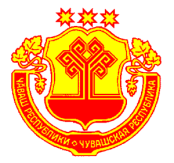 Чувашская РеспубликаЯльчикский районАдминистрацияБольшеяльчикского сельского поселения ПОСТАНОВЛЕНИЕ«12» мая    2021 г. № 17село Большие Яльчики